КЕМЕРОВСКАЯ ОБЛАСТЬЗАКОНО НАДЕЛЕНИИ ОРГАНОВ МЕСТНОГО САМОУПРАВЛЕНИЯ ОТДЕЛЬНЫМИГОСУДАРСТВЕННЫМИ ПОЛНОМОЧИЯМИ ПО ОРГАНИЗАЦИИ ПРОВЕДЕНИЯМЕРОПРИЯТИЙ, НАПРАВЛЕННЫХ НА СОДЕРЖАНИЕ И ОБУСТРОЙСТВОСИБИРЕЯЗВЕННЫХ ЗАХОРОНЕНИЙ И СКОТОМОГИЛЬНИКОВ(БИОТЕРМИЧЕСКИХ ЯМ)ПринятСоветом народных депутатовКемеровской области27 марта 2013 годаНастоящий Закон в соответствии с Федеральным законом "Об общих принципах организации законодательных (представительных) и исполнительных органов государственной власти субъектов Российской Федерации" наделяет органы местного самоуправления отдельными государственными полномочиями Кемеровской области - Кузбасса по организации проведения мероприятий, направленных на содержание и обустройство сибиреязвенных захоронений и скотомогильников (биотермических ям).(в ред. Закона Кемеровской области - Кузбасса от 13.01.2020 N 7-ОЗ)Статья 1. Наделение органов местного самоуправления отдельными государственными полномочиямиНастоящим Законом наделить органы местного самоуправления городских и муниципальных округов, муниципальных районов в Кемеровской области (далее - органы местного самоуправления) отдельными государственными полномочиями Кемеровской области - Кузбасса по организации проведения на территории соответствующих городских и муниципальных округов, муниципальных районов мероприятий, направленных на содержание и обустройство сибиреязвенных захоронений и скотомогильников (биотермических ям) (далее - отдельные государственные полномочия), указанными в статье 2 настоящего Закона.(в ред. Закона Кемеровской области - Кузбасса от 13.01.2020 N 7-ОЗ)Статья 2. Отдельные государственные полномочия, которыми наделяются органы местного самоуправления1. Органы местного самоуправления наделяются следующими отдельными государственными полномочиями:1) содержание сибиреязвенных захоронений и скотомогильников (биотермических ям) (далее также - объекты), в том числе их обустройство. Под обустройством сибиреязвенных захоронений и скотомогильников (биотермических ям) в настоящем Законе понимается комплекс мероприятий по текущему содержанию, эксплуатации и капитальному ремонту мест сибиреязвенных захоронений и скотомогильников (биотермических ям) в соответствии с ветеринарно-санитарными правилами;2) принятие мер по содержанию и эксплуатации объектов в соответствии с ветеринарно-санитарными правилами;3) консервация сибиреязвенных захоронений и скотомогильников (биотермических ям). Под консервацией сибиреязвенных захоронений и скотомогильников (биотермических ям) в настоящем Законе понимается комплекс мероприятий по оканавливанию траншеей и бетонированию мест сибиреязвенных захоронений и скотомогильников (биотермических ям) в соответствии с ветеринарно-санитарными правилами;4) оформление технических планов и (или) кадастровых паспортов объектов.2. Перечень объектов, в отношении которых органы местного самоуправления наделяются отдельными государственными полномочиями, утверждается высшим исполнительным органом Кемеровской области - Кузбасса.(в ред. Закона Кемеровской области - Кузбасса от 13.01.2020 N 7-ОЗ)Статья 3. Срок, на который органы местного самоуправления наделяются отдельными государственными полномочиямиОрганы местного самоуправления наделяются отдельными государственными полномочиями на неограниченный срок.Статья 4. Права и обязанности органов местного самоуправления при осуществлении отдельных государственных полномочий1. Органы местного самоуправления при осуществлении отдельных государственных полномочий имеют право на:1) финансовое обеспечение отдельных государственных полномочий за счет субвенций, предоставляемых из областного бюджета;2) обеспечение отдельных государственных полномочий необходимыми материальными ресурсами, передаваемыми органам местного самоуправления;3) дополнительное использование собственных материальных ресурсов и финансовых средств для осуществления отдельных государственных полномочий в случаях и порядке, предусмотренных уставом муниципального образования;4) принятие муниципальных правовых актов по вопросам осуществления отдельных государственных полномочий;5) участие в согласительных процедурах либо обжалование в судебном порядке письменных предписаний органов государственной власти Кемеровской области по устранению нарушений, допущенных при осуществлении отдельных государственных полномочий.2. Органы местного самоуправления при осуществлении отдельных государственных полномочий обязаны:1) самостоятельно организовать деятельность по осуществлению переданных полномочий в соответствии с федеральными и иными нормативными правовыми актами Российской Федерации, а также нормативными правовыми актами Кемеровской области;2) обеспечивать эффективное и рациональное использование материальных ресурсов и финансовых средств, выделенных из областного бюджета на осуществление отдельных государственных полномочий;3) исполнять письменные предписания органов государственной власти Кемеровской области по устранению нарушений, допущенных при осуществлении отдельных государственных полномочий.3. Органы местного самоуправления при осуществлении отдельных государственных полномочий могут иметь иные права и обязанности в соответствии с действующим законодательством.Статья 5. Права и обязанности органов государственной власти Кемеровской области при осуществлении органами местного самоуправления отдельных государственных полномочий1. Органы государственной власти Кемеровской области в пределах своей компетенции при осуществлении органами местного самоуправления отдельных государственных полномочий имеют право:1) издавать нормативные правовые акты по вопросам осуществления органами местного самоуправления отдельных государственных полномочий;2) оказывать методическую помощь органам местного самоуправления в организации работы по осуществлению отдельных государственных полномочий;3) получать от органов местного самоуправления информацию, связанную с осуществлением отдельных государственных полномочий, а также с использованием выделенных на эти цели материальных ресурсов и финансовых средств;4) контролировать осуществление органами местного самоуправления отдельных государственных полномочий;5) давать письменные предписания по устранению нарушений, допущенных органами местного самоуправления при осуществлении отдельных государственных полномочий.2. Органы государственной власти Кемеровской области в пределах своей компетенции при осуществлении органами местного самоуправления отдельных государственных полномочий обязаны:1) обеспечить передачу органам местного самоуправления материальных ресурсов и финансовых средств для осуществления отдельных государственных полномочий;2) довести до органов местного самоуправления информацию о порядке, сроках представления и формах отчетности об осуществлении ими отдельных государственных полномочий и о расходовании предоставленных материальных ресурсов и финансовых средств;3) оказывать содействие органам местного самоуправления в решении вопросов, связанных с осуществлением ими отдельных государственных полномочий.3. Органы государственной власти Кемеровской области при осуществлении органами местного самоуправления отдельных государственных полномочий могут иметь иные права и обязанности в соответствии с действующим законодательством.Статья 6. Расчет общего объема субвенций, предоставляемых бюджетам городских и муниципальных округов, муниципальных районов из областного бюджета на осуществление отдельных государственных полномочий(в ред. Закона Кемеровской области - Кузбасса от 13.01.2020 N 7-ОЗ)(в ред. Закона Кемеровской области от 13.06.2019 N 37-ОЗ)Расчет общего объема субвенций, предоставляемых бюджетам городских и муниципальных округов, муниципальных районов из областного бюджета на осуществление отдельных государственных полномочий по организации проведения мероприятий, направленных на содержание и обустройство сибиреязвенных захоронений и скотомогильников (биотермических ям), осуществляется в соответствии с методикой, установленной приложением 1 к настоящему Закону.(в ред. Закона Кемеровской области - Кузбасса от 13.01.2020 N 7-ОЗ)Для расчета объема субвенций, предоставляемых бюджетам городских и муниципальных округов, муниципальных районов из областного бюджета на осуществление отдельных государственных полномочий по организации проведения мероприятий, направленных на содержание и обустройство сибиреязвенных захоронений и скотомогильников (биотермических ям), применяются нормативы расходов, установленные приложением 2 к настоящему Закону.(в ред. Закона Кемеровской области - Кузбасса от 13.01.2020 N 7-ОЗ)Статья 7. Порядок передачи органам местного самоуправления финансовых средств для осуществления отдельных государственных полномочий1. Передача органам местного самоуправления для осуществления отдельных государственных полномочий финансовых средств осуществляется в соответствии с Бюджетным кодексом Российской Федерации.2. Не допускается использование финансовых средств, переданных бюджетам городских и муниципальных округов, муниципальных районов для осуществления отдельных государственных полномочий, в целях, не связанных с осуществлением этих полномочий.(в ред. Закона Кемеровской области - Кузбасса от 13.01.2020 N 7-ОЗ)Статья 8. Материальные ресурсы, необходимые для осуществления отдельных государственных полномочий1. Перечень подлежащих передаче в пользование материальных ресурсов, необходимых для осуществления органами местного самоуправления отдельных государственных полномочий, устанавливается высшим исполнительным органом Кемеровской области - Кузбасса.(в ред. Закона Кемеровской области - Кузбасса от 13.01.2020 N 7-ОЗ)2. Не допускается использование материальных ресурсов, необходимых для осуществления отдельных государственных полномочий, в целях, не связанных с осуществлением этих полномочий.Статья 9. Порядок отчетности органов местного самоуправления об осуществлении отдельных государственных полномочий1. Органы местного самоуправления представляют в комитет по управлению государственным имуществом Кемеровской области отчеты об использовании материальных средств, переданных для осуществления отдельных государственных полномочий, в порядке и по форме, установленным комитетом по управлению государственным имуществом Кемеровской области.2. Органы местного самоуправления представляют в управление ветеринарии Кемеровской области ежемесячные, квартальные и годовые отчеты об использовании финансовых средств, переданных им для осуществления отдельных государственных полномочий.Статья 10. Порядок проведения контроля за осуществлением отдельных государственных полномочий1. Органы государственной власти Кемеровской области имеют право осуществлять предварительный, текущий и последующий контроль за осуществлением органами местного самоуправления отдельных государственных полномочий.2. Контроль за осуществлением органами местного самоуправления отдельных государственных полномочий проводят контрольно-счетная палата Кемеровской области - Кузбасса, управление ветеринарии Кемеровской области и комитет по управлению государственным имуществом Кемеровской области.(в ред. Закона Кемеровской области - Кузбасса от 13.01.2020 N 7-ОЗ)3. Контроль осуществляется путем:1) запросов необходимой информации, документов и объяснений у органов местного самоуправления по вопросам осуществления отдельных государственных полномочий;2) рассмотрения и анализа отчетности, представляемой в соответствии со статьей 9 настоящего Закона;3) заслушивания отчетов должностных лиц органов местного самоуправления о ходе осуществления отдельных государственных полномочий;4) анализа деятельности органов местного самоуправления по осуществлению отдельных государственных полномочий и внесения предложений по совершенствованию деятельности указанных органов или по прекращению данных полномочий;5) проведения проверок и ревизий деятельности органов местного самоуправления и их должностных лиц по осуществлению отдельных государственных полномочий и использованию для этих целей материальных ресурсов и финансовых средств.Статья 11. Условия и порядок прекращения осуществления отдельных государственных полномочий. Порядок и сроки возврата неиспользованных материальных ресурсов и финансовых средств1. Осуществление отдельных государственных полномочий может быть прекращено в случае вступления в силу федерального закона, закона Кемеровской области, в связи с которыми реализация отдельных государственных полномочий становится невозможной.2. Исполнение отдельных государственных полномочий может быть прекращено или приостановлено законом Кемеровской области в отношении всех, нескольких или одного муниципального образования по следующим основаниям:1) в случае невозможности исполнения органами местного самоуправления отдельных государственных полномочий;2) в случае выявления нарушений органами местного самоуправления требований настоящего Закона и других нормативных правовых актов, принятых по вопросам осуществления отдельных государственных полномочий;3) по иным основаниям, предусмотренным законодательством Российской Федерации и законодательством Кемеровской области.3. Прекращение осуществления отдельных государственных полномочий по указанным основаниям осуществляется законом Кемеровской области, в котором указываются причины прекращения полномочий.4. Порядок и сроки возврата неиспользованных материальных ресурсов и финансовых средств, переданных органам местного самоуправления для осуществления отдельных государственных полномочий, определяются высшим исполнительным органом Кемеровской области - Кузбасса.(в ред. Закона Кемеровской области - Кузбасса от 13.01.2020 N 7-ОЗ)Статья 12. Ответственность органов местного самоуправления, их должностных лиц за неисполнение или ненадлежащее исполнение отдельных государственных полномочий1. Органы местного самоуправления, их должностные лица несут ответственность за неисполнение или ненадлежащее исполнение отдельных государственных полномочий в соответствии с законодательством Российской Федерации.(в ред. Закона Кемеровской области - Кузбасса от 13.01.2020 N 7-ОЗ)2. В случае выявления нарушений законодательства Российской Федерации при осуществлении отдельных государственных полномочий, а также нецелевого использования материальных и финансовых средств, переданных органам местного самоуправления для осуществления отдельных государственных полномочий, контрольно-счетная палата Кемеровской области - Кузбасса и управление ветеринарии Кемеровской области вправе:(в ред. Закона Кемеровской области - Кузбасса от 13.01.2020 N 7-ОЗ)1) давать письменные предписания по устранению таких нарушений, обязательные для исполнения органами местного самоуправления и их должностными лицами;2) исключен. - Закон Кемеровской области - Кузбасса от 13.01.2020 N 7-ОЗ.3. Споры и разногласия, возникающие между органами государственной власти Кемеровской области и органами местного самоуправления в процессе осуществления отдельных государственных полномочий, разрешаются посредством согласительных процедур или в судебном порядке.Статья 13. Заключительные положения1. Настоящий Закон вступает в силу в день, следующий за днем его официального опубликования, и вводится в действие в соответствии с федеральным законодательством.(в ред. Закона Кемеровской области от 21.11.2013 N 113-ОЗ)2. Действие настоящего Закона распространяется на правоотношения, возникшие с 1 января 2013 года.ГубернаторКемеровской областиА.М.ТУЛЕЕВг. Кемерово3 апреля 2013 годаN 37-ОЗПриложение 1к Закону Кемеровской области"О наделении органов местногосамоуправления отдельнымигосударственными полномочиямипо организации проведениямероприятий, направленных насодержание и обустройствосибиреязвенных захоронений искотомогильников(биотермических ям)"МЕТОДИКАРАСЧЕТА ОБЩЕГО ОБЪЕМА СУБВЕНЦИЙ, ПРЕДОСТАВЛЯЕМЫХ БЮДЖЕТАМГОРОДСКИХ И МУНИЦИПАЛЬНЫХ ОКРУГОВ, МУНИЦИПАЛЬНЫХ РАЙОНОВИЗ ОБЛАСТНОГО БЮДЖЕТА НА ОСУЩЕСТВЛЕНИЕ ОТДЕЛЬНЫХГОСУДАРСТВЕННЫХ ПОЛНОМОЧИЙ ПО ОРГАНИЗАЦИИ ПРОВЕДЕНИЯМЕРОПРИЯТИЙ, НАПРАВЛЕННЫХ НА СОДЕРЖАНИЕ И ОБУСТРОЙСТВОСИБИРЕЯЗВЕННЫХ ЗАХОРОНЕНИЙ И СКОТОМОГИЛЬНИКОВ(БИОТЕРМИЧЕСКИХ ЯМ)Общий объем субвенций бюджетам городских и муниципальных округов, муниципальных районов в Кемеровской области (далее - муниципальные образования) из областного бюджета (далее - субвенции), необходимых органам местного самоуправления для осуществления отдельных государственных полномочий по организации проведения мероприятий, направленных на содержание и обустройство сибиреязвенных захоронений и скотомогильников (биотермических ям), определяется по формуле:(в ред. Закона Кемеровской области - Кузбасса от 13.01.2020 N 7-ОЗ)V = Робустройство + Pконсерв. + Pоформ. + Pадмин.,где:V - общий объем субвенций, предоставляемых бюджету конкретного муниципального образования (тыс. рублей);Робустройство - расходы на обустройство мест сибиреязвенных захоронений и скотомогильников (биотермических ям) (тыс. рублей);Рконсерв. - расходы по консервации мест сибиреязвенных захоронений и скотомогильников (биотермических ям) (тыс. рублей);Роформ - расходы на проведение мероприятий по оформлению сибиреязвенных захоронений и скотомогильников (биотермических ям) (тыс. рублей);Радмин. - размер средств областного бюджета на администрирование расходов по осуществлению отдельных государственных полномочий (тыс. рублей).Расходы на обустройство мест сибиреязвенных захоронений и скотомогильников (биотермических ям) определяются по формуле:Робустройство = Sкап x Nкап + Sтек x Nтек x K,где:Sкап - общая площадь сибиреязвенных захоронений и скотомогильников (биотермических ям), подлежащих капитальному ремонту на территории одного муниципального образования в соответствующем финансовом году (м2);Nкап - норматив расходов на проведение капитального ремонта 1 кв. м сибиреязвенных захоронений и скотомогильников (биотермических ям) исходя из норм и положений ветеринарно-санитарных правил, установленный в приложении 2 к настоящему Закону (рублей);Sтек - общая площадь сибиреязвенных захоронений и скотомогильников (биотермических ям), нуждающихся в расходах на текущее содержание и эксплуатацию на территории одного муниципального образования в соответствующем финансовом году (м2);Nтек - норматив расходов на текущее содержание и эксплуатацию 1 кв. м сибиреязвенных захоронений и скотомогильников (биотермических ям), установленный в приложении 2 к настоящему Закону (рублей);K - корректирующий коэффициент, регулирующий величину расходов на текущее содержание и эксплуатацию сибиреязвенных захоронений и скотомогильников (биотермических ям), установленный в зависимости от их площади.В случае, если площадь сибиреязвенного захоронения или скотомогильника (биотермической ямы) менее 3 000 кв. м, корректирующий коэффициент равен 1.В случае, если площадь сибиреязвенного захоронения или скотомогильника (биотермической ямы) от 3 000 кв. м до 4 500 кв. м, корректирующий коэффициент равен 0,7.В случае, если площадь сибиреязвенного захоронения или скотомогильника (биотермической ямы) более 4 500 кв. м, корректирующий коэффициент равен 0,5.Расходы по консервации мест сибиреязвенных захоронений и скотомогильников (биотермических ям) определяются по формуле:Pконсерв. = Sконсерв. x Nконсерв.,где:Sконсерв. - общая площадь сибиреязвенных захоронений и скотомогильников (биотермических ям), подлежащих консервации на территории одного муниципального образования в соответствующем финансовом году (м);Nконсерв. - норматив расходов на консервацию 1 кв. м сибиреязвенных захоронений и скотомогильников (биотермических ям), установленный в приложении 2 к настоящему Закону (рублей).Расходы на проведение мероприятий по оформлению сибиреязвенных захоронений и скотомогильников (биотермических ям) определяются по формуле:Pоформ. = Kофрм. x Nофрм.,где:Коформ. - количество сибиреязвенных захоронений и скотомогильников (биотермических ям) на территории одного муниципального образования, подлежащих оформлению в соответствующем финансовом году;Nоформ. - норматив расходов на проведение мероприятий по оформлению сибиреязвенных захоронений и скотомогильников (биотермических ям), установленный в приложении 2 к настоящему Закону (рублей).Размер средств областного бюджета на администрирование расходов по исполнению переданных полномочий определяется по формуле:Pадмин. = Oт + Mз,где:От - расходы на оплату труда и начисления на выплаты по оплате труда в соответствующем финансовом году работников, обеспечивающих исполнение отдельных государственных полномочий (рублей);Мз - расходы на материальные затраты в соответствующем финансовом году, необходимые на осуществление государственных полномочий (рублей).Объем расходов на материальные затраты определяется из расчета двадцати процентов годового фонда оплаты труда и начислений на выплаты по оплате труда работников, обеспечивающих исполнение отдельных государственных полномочий.Приложение 2к Закону Кемеровской области"О наделении органов местногосамоуправления отдельнымигосударственными полномочиямипо организации проведениямероприятий, направленных насодержание и обустройствосибиреязвенных захоронений искотомогильников(биотермических ям)"НОРМАТИВЫРАСХОДОВ, ПРИМЕНЯЕМЫХ ДЛЯ РАСЧЕТА ОБЪЕМА СУБВЕНЦИЙ,ПРЕДОСТАВЛЯЕМЫХ БЮДЖЕТАМ ГОРОДСКИХ И МУНИЦИПАЛЬНЫХ ОКРУГОВ,МУНИЦИПАЛЬНЫХ РАЙОНОВ ИЗ ОБЛАСТНОГО БЮДЖЕТА НА ОСУЩЕСТВЛЕНИЕОТДЕЛЬНЫХ ГОСУДАРСТВЕННЫХ ПОЛНОМОЧИЙ ПО ОРГАНИЗАЦИИПРОВЕДЕНИЯ МЕРОПРИЯТИЙ, НАПРАВЛЕННЫХ НА СОДЕРЖАНИЕИ ОБУСТРОЙСТВО СИБИРЕЯЗВЕННЫХ ЗАХОРОНЕНИЙ И СКОТОМОГИЛЬНИКОВ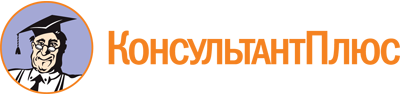 Закон Кемеровской области от 03.04.2013 N 37-ОЗ
(ред. от 13.01.2020)
"О наделении органов местного самоуправления отдельными государственными полномочиями по организации проведения мероприятий, направленных на содержание и обустройство сибиреязвенных захоронений и скотомогильников (биотермических ям)"
(принят Советом народных депутатов Кемеровской области 27.03.2013)Документ предоставлен КонсультантПлюс

www.consultant.ru

Дата сохранения: 09.09.2022
 3 апреля 2013 годаN 37-ОЗСписок изменяющих документов(в ред. Законов Кемеровской областиот 21.11.2013 N 113-ОЗ, от 13.06.2019 N 37-ОЗ,Закона Кемеровской области - Кузбассаот 13.01.2020 N 7-ОЗ,с изм., внесенными Законом Кемеровской областиот 07.12.2012 N 113-ОЗ (ред. 28.03.2013))Список изменяющих документов(в ред. Закона Кемеровской областиот 13.06.2019 N 37-ОЗ,Закона Кемеровской области - Кузбассаот 13.01.2020 N 7-ОЗ)Список изменяющих документов(введены Законом Кемеровской областиот 13.06.2019 N 37-ОЗ;в ред. Закона Кемеровской области - Кузбассаот 13.01.2020 N 7-ОЗ)Норматив расходов на проведение капитального ремонта 1 кв. м сибиреязвенных захоронений исходя из норм и положений, установленных ветеринарно-санитарными правилами, рублей625,00Норматив расходов на проведение капитального ремонта 1 кв. м скотомогильников (биотермических ям) исходя из норм и положений, установленных ветеринарно-санитарными правилами, рублей855,00Норматив расходов на текущее содержание и эксплуатацию 1 кв. м сибиреязвенных захоронений, рублей62,50Норматив расходов на текущее содержание и эксплуатацию 1 кв. м скотомогильников (биотермических ям), рублей85,50Норматив расходов на консервацию 1 кв. м сибиреязвенных захоронений и скотомогильников (биотермических ям), рублей1765,00Норматив расходов на проведение мероприятий по оформлению одного объекта сибиреязвенных захоронений и скотомогильников (биотермических ям), рублей40000,00